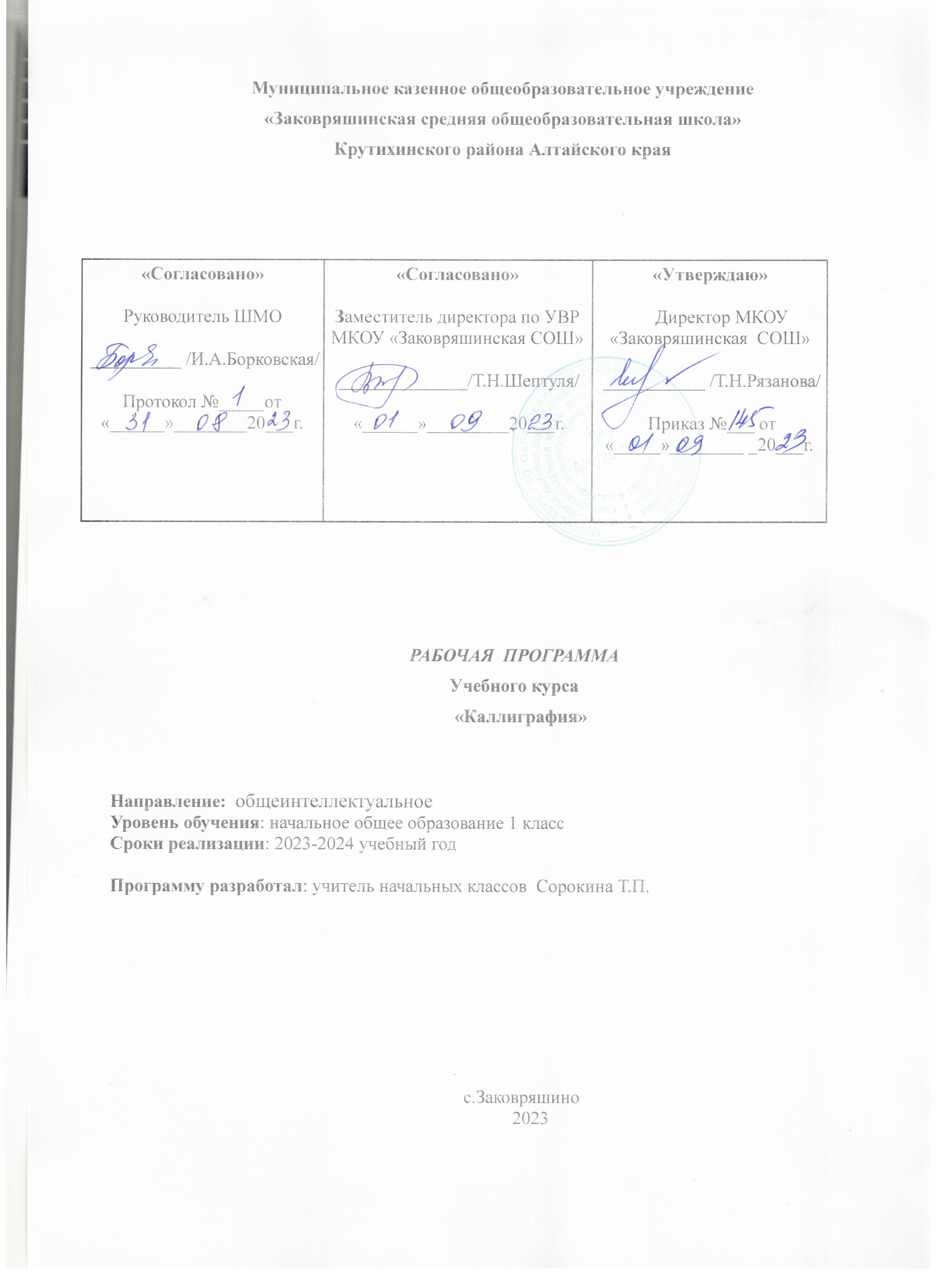 Рабочая программа учебного курсапо внеурочной деятельности общеинтеллектуальной направленности«Каллиграфия»I. Пояснительная записка	Рабочая программа по каллиграфии для 1-2 классов  разработана в соответствии с требованиями Федерального государственного образовательного стандарта начального общего образования на основе программы О.В. Лысенко «Каллиграфия». Программа реализуется в форме внеурочной деятельности курс «Час по интересам». Срок реализации программы 2 года.Каллиграфия – это искусство писать чётким красивым почерком. Заглядывая в тетради учеников, мы с каждым разом всё больше и больше убеждаемся в том, что у большинства из них далеко не каллиграфический почерк.	Каллиграфией дети начинают заниматься с первого класса и продолжают формировать каллиграфические навыки в последующих классах. Работа по каллиграфии начинается с первых дней поступления ребёнка в школу.	Систематическое использование методов и приёмов обучению каллиграфии способствует совершенствованию и формированию общеучебных навыков младших школьников, которые необходимы им на протяжении всей учебной деятельности и изучения русского языка и других школьных дисциплин. Формирование письма в начальной школе имеет большое общественное и педагогическое значение. Чтение рукописи, написанной небрежным, неразборчивым почерком, отнимает много времени и внимания читающего, ведёт к ошибочному прочтению текста. Каллиграфически правильное письмо учащегося способствует  воспитанию аккуратности в выполнении любого задания.Цель – научить детей писать правильно, красиво, аккуратно, формировать навыки письма через различные методы и приёмы.	Задачи работы курса:- знакомить детей с необходимыми предметами и материалами для занятия каллиграфией и приёмами работы с ними;- обучить воспроизведению форм букв, соблюдению на всей странице одинакового наклона, рациональному соединению букв в словах, правильной расстановке слов на строке;- научить соблюдать одинаковую высоту букв в словах на всей строке, пропорции строчных и заглавных букв;- обучить отрывному, ритмичному и скорому письму;- учить проявлять творческий подход к работе;- учить планировать, предвидеть результат работы и достигать его, при необходимости вносить коррективы  в первоначальный замысел;- учить индивидуальной работе;- способствовать совершенствованию мелкой моторики рук, точных движений пальцев;- развивать глазомер; орфографическую зоркость, связную речь;- воспитывать внимательность, аккуратность, целеустремлённость, самодисциплину.II. Описание места внеурочной деятельности в учебном плане	В соответствии с учебным планом начального общего образования  программа «Каллиграфия» реализуется с 1 по 2 класс. Программа по каллиграфии рассчитана на проведение теоретических и практических занятий с детьми. Занятия проводятся 1 раз в неделю, 33 часа в год для 1-ых классов, 34 часа в год для 2-ых классов.III. Описание ценностных ориентиров содержания программыВажными ориентирами содержания данной программы являются:- эмоциональное развитие души;- раскрытие творческих способностей;- пространственное видение окружающего мира;- воспитание воли, терпения, прилежания, аккуратности, ответственности за- стимуляция речи и мышления;- приобщение к изобразительному творчеству;- защита и профилактика от компьютерной зависимости;- коррекция почерка.Виды практической деятельности и последовательность практических работ определяются возрастными особенностями учащихся и построены на основе постепенного увеличения степени сложности знаков и с учетом возможности проявления учащимися творческой инициативы и самостоятельности.Основные положения программы, последовательность разделов и их содержание остаются для обучаемых всех возрастных групп одинаковыми, изменяется степень сложности выполнения задания.По данной образовательной программе можно заниматься из года в год, преемственно и последовательно расширяя и углубляя свои знания и умения.IV. Содержание программы внеурочной деятельности1 классРазвитие мелкой моторики (2ч.)Диагностика определения уровня развития ручной умелости (мелкой моторики)Знакомство с высотой больших и малых элементов, их письмо в строчке на одинаковом расстоянии.Упражнения для работы над высотой букв (4 ч.)Развитие мелкой моторики руки путём обведения овальных линий, штриховки и раскрашиванияПо грибы по ягоды (обведение рисунков по контуру)Юный строитель (вертикальная штриховка)Забавные мордашки (рисование с использованием элементов букв)Упражнения для работы над формой отдельных букв (7 ч.)С Аладдином за волшебной лампой (лабиринт, безотрывное рисование спирали по контуру, уменьшающиеся и увеличивающиеся фигуры)Сказочный город (все виды штриховок и обводок)Делай как я (повторение заданных фигур, узора)Узоры на стекле (знакомство с элементами: наклонные линии с закруглениями внизу и вверху)В гостях у Винни-Пуха и Пятачка (знакомство с элементом - наклонная палочка с петелькой)Зимние забавы (знакомство с элементами: овал и полуовал)Умелые ручки (лепка элементов букв, складывание букв)Упражнения для работы над формой сопоставляемых букв (9 ч.)В гостях у Айболита (сравнительные характеристики элементов букв С, О, Э)Ледяной город (сравнительные характеристики элементов букв И, Й, Ш, Ц, Щ)Незнайка в Солнечном городе (сравнительные характеристики элементов букв Г, Р, П, Т)А что у Вас? (сравнительные характеристики элементов букв А, Л, М, Я)Храбрый заяц (сравнительные характеристики элементов букв З, Е, Ё)Волшебный клубочек (сравнительные характеристики элементов букв (Д, Ю, Ф, В, Б)Веселый жук (сравнительные характеристики элементов букв Х, Ж)Мы ученики (сравнительные характеристики элементов букв У, Ч)Точка, точка, запятая (работа по клеточкам)Упражнения для работы над наклоном и параллельностью элементов букв (8 ч.)Путешествие в город мастеров (сравнительные характеристики элементов букв Н, К)Эти странные буквы (сравнительные характеристики элементов букв Ы, Ь, Ъ)Забавные мордашки (рисование с использованием элементов букв) Соотнесение звуков и букв.Весёлая азбукаАлфавит.Упражнение в письме под диктовку.Списывание с печатного текста.Письмо под диктовку.Практические и творческие работы (3 ч.)Списывание с печатного текста.Ай, да мы, молодцы! (итоговое занятие)Методы и формы оценки результатов освоения программы	Текущий:- прогностический, то есть проигрывание всех операций учебного действия до начала его реального выполнения;- пооперационный, то есть, контроль за правильностью, полнотой и последовательностью выполнения операций, входящих в состав действия;- рефлексивный, контроль, обращённый на ориентировочную основу, «план» действия и опирающийся на понимание принципов его построения;- контроль по результату, который проводится после осуществления учебного действия методом сравнения фактических результатов или выполненных операций с образцом.	Итоговый контроль в формах:- практические работы;- творческие работы учащихся;- конкурсы;- выставки.	Самооценка и самоконтроль – определение учеником границ своего «знания – незнания», своих потенциальных возможностей, а также осознание тех проблем, которые ещё предстоит решить в ходе осуществления деятельности.V. Планируемые результаты освоения программы внеурочной деятельности1 классЛичностные универсальные учебные действия:У обучающегося будут сформированы:•	интерес письму как к акту творчества, способу самовыражения;•	интерес к изучению старославянского языка;•	познавательный интерес к новым способам письма;•	адекватное понимание причин успешности/не успешности творческой деятельности.•	эмоциональность; умение осознавать и определять (называть) свои эмоции;•	эмпатия - умение осознавать и определять эмоции других людей; сочувствовать другим людям, сопереживать;•	чувство прекрасного - умение чувствовать красоту и выразительность написанной буквы, орнаментальной цепочки, розетки, стремиться к совершенствованию собственного письма;•	любовь и уважение к Отечеству, его языку, письменности, культуре;•	осознание ответственности за произнесённое и написанное слово.Обучающийся получит возможность для формирования:•	внутренней позиции на уровне понимания необходимости творческой деятельности, как одного из средств самовыражения в социальной жизни;•	выраженной познавательной мотивации;•	устойчивого интереса к новым способам познания.Метапредметные универсальные учебные действия:Регулятивные УУД:Обучающийся научится:•	планировать свои действия;•	работать по плану, сверяя свои действия с целью, корректировать свою деятельность;•	осуществлять итоговый и пошаговый контроль;•	адекватно воспринимать оценку учителя;•	различать способ и результат действия.•	самостоятельно формулировать тему и цели занятий;Обучающийся получит возможность научиться:•	проявлять познавательную инициативу;•	самостоятельно находить варианты решения творческой задачи.Коммуникативные УУД:Учащиеся смогут:•	допускать существование различных точек зрения и различных вариантов выполнения поставленной творческой задачи;•	учитывать разные мнения, стремиться к координации при выполнении коллективных работ;•	формулировать собственное мнение и позицию;•	договариваться, приходить к общему решению;•	соблюдать корректность в высказываниях;•	задавать вопросы по существу;•	контролировать действия партнёра.Обучающийся получит возможность научиться:•	учитывать разные мнения и обосновывать свою позицию;•	владеть монологической и диалогической формой речи;•	осуществлять взаимный контроль и оказывать партнёрам в сотрудничестве необходимую взаимопомощь.Познавательные УУД:Обучающийся научится:•	осуществлять поиск нужной информации для выполнения каллиграфической задачи с использованием дополнительной литературы в открытом информационном пространстве, в том числе контролируемом пространстве Интернет;•	высказываться в устной и письменной форме;•	анализировать объекты, выделять главное;•	осуществлять синтез (целое из частей);•	проводить сравнение, классификацию по разным критериям;•	устанавливать причинно-следственные связи;•	строить рассуждения об объекте.Обучающийся получит возможность научиться:•	осознанно и произвольно строить сообщения в устной и письменной форме;•	 использованию методов и приёмов каллиграфической-творческой деятельности в основном учебном процессе и повседневной жизни.В результате занятий по предложенной программе учащиеся получат возможность:•	развивать образное мышление, воображение, интеллект, фантазию, техническое мышление, творческие способности;•	познакомиться с историей появления и развития русского письма, книжными традициями;•	расширять знания и представления о традиционных и современных материалах для каллиграфического творчества, письма;•	познакомиться с приёмами создания орнамента, написания старославянских букв, буквицы-инициала, розетки, орнаментальной плетенки;•	использовать ранее изученные приёмы в новых комбинациях и сочетаниях;•	совершенствовать навыки каллиграфической деятельности в коллективе;•	достичь оптимального для каждого уровня развития.VI. Календарно-тематическое планирование1 классVII. Описание учебно-методического   и  материально-технического обеспечения1. Агаркова Н.Г. Письмо. Графический навык. Каллиграфический почерк. Программы общеобразовательных учреждений. Начальные классы (1-4). Часть1. – М.Просвещение, 2002 2. Васина В.В. Занимательное азбуковедение. М., 1994 г.3. Васина В.В. Праздник числа. М., 1993 г.4. Гаврина С.Е., Кутявина Н.Л. Развиваем руки – чтоб учиться писать правильно и красиво. Академия развития, 2000 г.5. Гуткина Н.И. Диагностика умственного развития детей. М., 2000 г.6. Лысенко О.В. Методики интенсивного обучения. Каллиграфия / Методические рекомендации для учителя.7. Соловейчик М.С., Кузьменко Н.С., Бетенькова Н.М. Обучение грамоте: программа и тематическое планирование. -  Смоленск: Ассоциация XXI век, 2012.8. Соловейчик М. С., Н. М. Бетенькова, Кузьменко Н. С., Курлыгина О. Е. Букварь «Мой первый учебник». В 2 ч. – 2011 и посл.№Тема и основное содержание занятияКол-во часовХарактеристика деятельности учащихсяПланируемая датапроведенияФактическая дата проведения1Диагностика определения уровня развития ручной умелости (мелкой моторики)1Рассматривать рисунки и выбирать те, которые подходят для каждого ученика (леворукого, праворукого) с точки зрения посадки и положения ручки в руке; определять направление ручки при письме (вверх, чуть выше плеча). Создавать и поддерживать порядок на своём рабочем месте. Анализировать штриховку, сравнивать направления штриховки. Штриховать рисунки и геометрические фигуры, выбирать соответствующее направление штрихов. Выражать своё отношение к выполненной работе.2Знакомство с высотой больших и малых элементов, их письмо в строчке на одинаковом расстоянии.1Соблюдать правила посадки, контролировать положение ручки в руке, ориентироваться в разлиновке тетради, планировать движение руки при письме и сознательно выполнять их, контролировать написание элементов и оценивать результат.3Развитие мелкой моторики руки путём обведения овальных линий, штриховки и раскрашивания1Штриховать рисунки, выбирая соответствующее направление штрихов, раскрашивать предметы в разном направлении, не выходя за контур.4По грибы по ягоды (обведение рисунков по контуру)1Проверять умение писать изученные элементы, осознавать задачу урока.  Анализировать записи и находить в них новый элемент. Оценивать свою работу.5Юный строитель (вертикальная штриховка)1Соблюдать правила посадки, контролировать положение ручки в руке, ориентироваться в разлиновке тетради, планировать движение руки при письме и сознательно выполнять их, контролировать написание элементов и оценивать результат.Штриховать рисунки, выбирая соответствующее направление штрихов, раскрашивать предметы в разном направлении, не выходя за контур.6Забавные мордашки (рисование с использованием элементов букв)1Соблюдать правила посадки, контролировать положение ручки в руке, ориентироваться в разлиновке тетради, планировать движение руки при письме и сознательно выполнять их, контролировать написание элементов и оценивать результат. Раскрашивать предметы в разном направлении, не выходя за контур. Выражать своё отношение к выполненной работе.7С Аладдином за волшебной лампой (лабиринт, безотрывное рисование спирали по контуру, уменьшающиеся и увеличивающиеся фигуры)1Проверять умение писать изученные элементы, осознавать задачу урока.  Анализировать записи и находить в них новый элемент. Оценивать свою работу.8Сказочный город (все виды штриховок и обводок)1Соблюдать правила посадки, контролировать положение ручки в руке, ориентироваться в разлиновке тетради, планировать движение руки при письме и сознательно выполнять их, контролировать написание элементов и оценивать результат. Штриховать рисунки, выбирая соответствующее направление штрихов, раскрашивать предметы в разном направлении, не выходя за контур. Раскрашивать предметы в разном направлении, не выходя за контур.9Делай как я (повторение заданных фигур, узора)1Соблюдать правила посадки, контролировать положение ручки в руке, ориентироваться в разлиновке тетради, планировать движение руки при письме и сознательно выполнять их, контролировать написание элементов и оценивать результат.Штриховать рисунки, выбирая соответствующее направление штрихов, раскрашивать предметы в разном направлении, не выходя за контур. Выражать своё отношение к выполненной работе.10Узоры на стекле (знакомство с элементами: наклонные линии с закруглениями внизу и вверху)1Анализировать элементы, проверять умение писать их. Выявлять начало письма элемента и последовательность движения руки при их записи, сравнивать написанные элементы с образцом и оценивать их начертание. Использовать разные способы соединения. Оценивать выполнение работы11В гостях у Винни-Пуха и Пятачка (знакомство с элементом - наклонная палочка с петелькой)1Анализировать элементы, проверять умение писать их. Выявлять начало письма элемента и последовательность движения руки при их записи, сравнивать написанные элементы с образцом и оценивать их начертание. Использовать разные способы соединения. Оценивать выполнение работы12Зимние забавы (знакомство с элементами: овал и полуовал)1Анализировать элементы, проверять умение писать их. Выявлять начало письма элемента и последовательность движения руки при их записи, сравнивать написанные элементы с образцом и оценивать их начертание. Использовать разные способы соединения. Оценивать выполнение работы13Умелые ручки (лепка элементов букв, складывание букв)1Анализировать элементы. Использовать разные способы соединения изучаемой буквы с элементами и другими буквами, осознанно подбирать элементы и изученные буквы для указанных соединений. Выражать своё отношение к выполненной работе.14В гостях у Айболита (сравнительные характеристики элементов букв С, О, Э)1Выявлять начало письма букв и последовательность движения руки при их записи. Упражняться в написании изученной буквы, комментировать последовательность движения руки при письме буквы. Сравнивать написанные буквы с образцом и оценивать их начертание. Использовать разные способы соединения изучаемой буквы с элементами и другими буквами, осознанно подбирать элементы и изученные буквы для указанных соединений.15Ледяной город (сравнительные характеристики элементов букв И, Й, Ш, Ц, Щ)1Выявлять начало письма букв и последовательность движения руки при их записи. Упражняться в написании изученной буквы, комментировать последовательность движения руки при письме буквы. Сравнивать написанные буквы с образцом и оценивать их начертание. Использовать разные способы соединения изучаемой буквы с элементами и другими буквами, осознанно подбирать элементы и изученные буквы для указанных соединений. Писать слова и предложения под диктовку с опорой на схему. Списывать напечатанные предложения, действуя по памятке. Оценивать выполнение работы16Незнайка в Солнечном городе (сравнительные характеристики элементов букв Г, Р, П, Т)1Выявлять начало письма букв и последовательность движения руки при их записи. Упражняться в написании изученной буквы, комментировать последовательность движения руки при письме буквы. Сравнивать написанные буквы с образцом и оценивать их начертание. Использовать разные способы соединения изучаемой буквы с элементами и другими буквами, осознанно подбирать элементы и изученные буквы для указанных соединений. Писать слова и предложения под диктовку с опорой на схему. Списывать напечатанные предложения, действуя по памятке. Оценивать выполнение работы17А что у Вас? (сравнительные характеристики элементов букв А, Л, М, Я)1Выявлять начало письма букв и последовательность движения руки при их записи. Упражняться в написании изученной буквы, комментировать последовательность движения руки при письме буквы. Сравнивать написанные буквы с образцом и оценивать их начертание. Использовать разные способы соединения изучаемой буквы с элементами и другими буквами, осознанно подбирать элементы и изученные буквы для указанных соединений. Писать слова и предложения под диктовку с опорой на схему. Списывать напечатанные предложения, действуя по памятке. Оценивать выполнение работы18Храбрый заяц (сравнительные характеристики элементов букв З, Е, Ё)1Выявлять начало письма букв и последовательность движения руки при их записи. Упражняться в написании изученной буквы, комментировать последовательность движения руки при письме буквы. Сравнивать написанные буквы с образцом и оценивать их начертание. Использовать разные способы соединения изучаемой буквы с элементами и другими буквами, осознанно подбирать элементы и изученные буквы для указанных соединений. Писать слова и предложения под диктовку с опорой на схему. Списывать напечатанные предложения, действуя по памятке. Оценивать выполнение работы19Волшебный клубочек (сравнительные характеристики элементов букв (Д, Ю, Ф, В, Б)1Выявлять начало письма букв и последовательность движения руки при их записи. Упражняться в написании изученной буквы, комментировать последовательность движения руки при письме буквы. Сравнивать написанные буквы с образцом и оценивать их начертание. Использовать разные способы соединения изучаемой буквы с элементами и другими буквами, осознанно подбирать элементы и изученные буквы для указанных соединений. Писать слова и предложения под диктовку с опорой на схему. Списывать напечатанные предложения, действуя по памятке. Оценивать выполнение работы20Веселый жук (сравнительные характеристики элементов букв Х, Ж)1Выявлять начало письма букв и последовательность движения руки при их записи. Упражняться в написании изученной буквы, комментировать последовательность движения руки при письме буквы. Сравнивать написанные буквы с образцом и оценивать их начертание. Использовать разные способы соединения изучаемой буквы с элементами и другими буквами, осознанно подбирать элементы и изученные буквы для указанных соединений. Писать слова и предложения под диктовку с опорой на схему. Списывать напечатанные предложения, действуя по памятке. Оценивать выполнение работы21Мы ученики (сравнительные характеристики элементов букв У, Ч)1Выявлять начало письма букв и последовательность движения руки при их записи. Упражняться в написании изученной буквы, комментировать последовательность движения руки при письме буквы. Сравнивать написанные буквы с образцом и оценивать их начертание. Использовать разные способы соединения изучаемой буквы с элементами и другими буквами, осознанно подбирать элементы и изученные буквы для указанных соединений. Писать слова и предложения под диктовку с опорой на схему. Списывать напечатанные предложения, действуя по памятке. Оценивать выполнение работы22Точка, точка, запятая (работа по клеточкам)1Контролировать и оценивать каллиграфическую сторону письма.23Путешествие в город мастеров (сравнительные характеристики элементов букв Н, К)1Выявлять начало письма букв и последовательность движения руки при их записи. Упражняться в написании изученной буквы, комментировать последовательность движения руки при письме буквы. Сравнивать написанные буквы с образцом и оценивать их начертание. Использовать разные способы соединения изучаемой буквы с элементами и другими буквами, осознанно подбирать элементы и изученные буквы для указанных соединений. Писать слова и предложения под диктовку с опорой на схему. Списывать напечатанные предложения, действуя по памятке. Оценивать выполнение работы24Эти странные буквы (сравнительные характеристики элементов букв Ы, Ь, Ъ)1Выявлять начало письма букв и последовательность движения руки при их записи. Упражняться в написании изученной буквы, комментировать последовательность движения руки при письме буквы. Сравнивать написанные буквы с образцом и оценивать их начертание. Использовать разные способы соединения изучаемой буквы с элементами и другими буквами, осознанно подбирать элементы и изученные буквы для указанных соединений. Писать слова и предложения под диктовку с опорой на схему. Списывать напечатанные предложения, действуя по памятке. Контролировать и оценивать каллиграфическую сторону письма.25Забавные мордашки (рисование с использованием элементов букв) Соотнесение звуков и букв.1Тренироваться в каллиграфическом письме и выполнении действий при списывании и письме под диктовку. Оценивать выполнение работы с точки зрения каллиграфии и правильности письма.26Весёлая азбука1Выявлять начало письма букв и последовательность движения руки при их записи. Упражняться в написании изученных букв, комментировать последовательность движения руки при письме буквы. Сравнивать написанные буквы с образцом и оценивать их начертание. Использовать разные способы соединения изучаемой буквы с элементами и другими буквами, осознанно подбирать элементы и изученные буквы для указанных соединений.27Весёлая азбука1Выявлять начало письма букв и последовательность движения руки при их записи. Упражняться в написании изученных букв, комментировать последовательность движения руки при письме буквы. Сравнивать написанные буквы с образцом и оценивать их начертание. Использовать разные способы соединения изучаемой буквы с элементами и другими буквами, осознанно подбирать элементы и изученные буквы для указанных соединений.28Алфавит.1Выявлять начало письма букв и последовательность движения руки при их записи. Упражняться в написании изученных букв, комментировать последовательность движения руки при письме буквы. Тренироваться в каллиграфическом письме и выполнении действий при списывании и письме под диктовку слов, определять их алфавитный порядок.29Упражнение в письме под диктовку.1Писать под диктовку, регулируя свои действия в соответствии с принятой технологией. Контролировать и оценивать каллиграфическую сторону письма.30Списывание с печатного текста.1Списывать с печатного текста, регулируя свои действия в соответствии с принятой технологией. Контролировать и оценивать каллиграфическую сторону письма.31Письмо под диктовку.1Писать под диктовку, регулируя свои действия в соответствии с принятой технологией. Контролировать и оценивать каллиграфическую сторону письма.32Списывание с печатного текста.1Списывать с печатного текста, регулируя свои действия в соответствии с принятой технологией. Контролировать и оценивать каллиграфическую сторону письма.33Ай, да мы, молодцы! (итоговое занятие)1Использовать разные способы соединения изучаемой буквы с элементами и другими буквами, осознанно подбирать элементы и изученные буквы для указанных соединений. Оценивать выполнение работы с точки зрения каллиграфии и правильности письма.